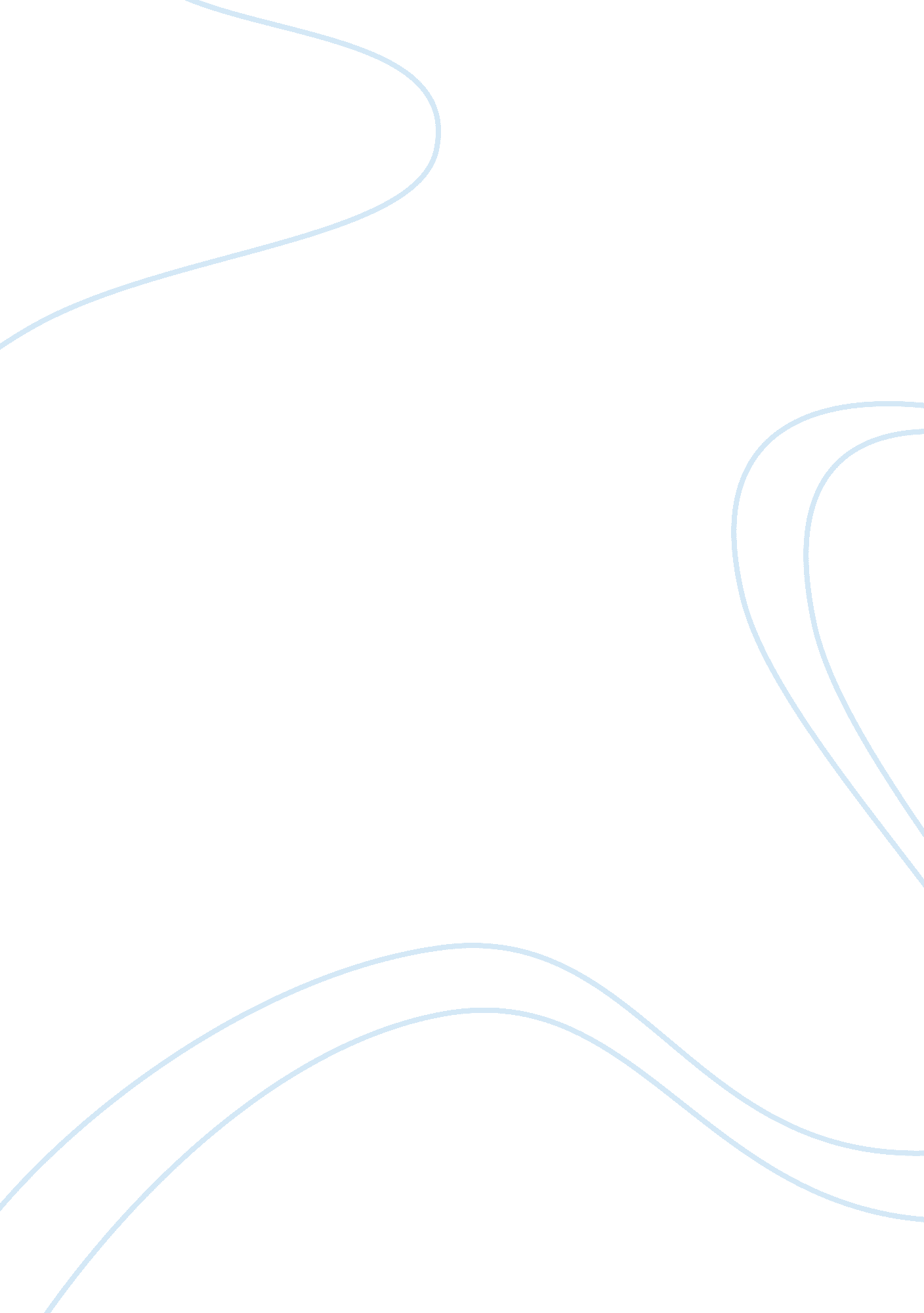 Master of business administrationBusiness, Management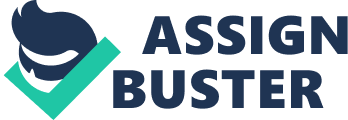 If you never stop learning, life will always be interesting and filled with new opportunities. My mission to continually stretch myself has led me to return to school again at an age most people are thinking more about their children’s college loans rather than their own. My main goals behind receiving an MBA at this point in my life are dual. First, I would like to further my business education, and to pursue other areas of finance. I have come to this conclusion after many years of introspection and realizations about where my career is, and where I would like to be. With getting my MBA, my hope is to join a prominent finance organization with the ultimate goal of owning my own business someday. So, to satisfy my desire for success, I must continue my education. I started my MBA with Grand Canyon University but after hearing that my alma mater had starting their on MBA program, my choice was to start and finish at Concordia. I am very excited about entering the MBA program that will allow me to focus my interest in finance as well which will provide me with the career possibilities and exposure to resources, such as networks and learning tools, which I don’t currently have. At Concordia, I know that my investment of time, energy, and money will be rewarded. At this point in my life, I believe I have great potential to gain much from an MBA degree since I have been exposed to the business environment of the past 20 years. I now possess a strong foundation to build upon, and I am ready to assume the rigors and challenges of the Concordia School’s MBA program. I received my undergraduate degree in Business Administration at Concordia University in 2007. My courses in business were the ones I always looked forward to, which were the most challenging and rewarding of all my undergraduate course work. While the opportunity to work with MBA students create the spark that leads to deep interest in the business and finance world, I realize how much I need to learn. The success of the group relies on the extraordinary amount of cooperation from each of us. I feel I would contribute to the group in several ways including, managing and accurately completing multiple requests with short turnaround times, gather and onveying information from different sources, and strengthening my own foundation of knowledge to use as a resource. However, while I am an excellent team player, I do have weaknesses as well. Math is one of my poorest subjects since high school, and in college, therefore if accepted into the MBA business program; this will be made know to my team. Wanting to be a successful leader of an organization, I have to learn all aspects of organization outside of defined contribution such as marketing or system administration. I have found that I need to overcompensate for my soft appearance in order to get my point across. By attending Concordia University, I will gain exposure to both theories and practices in the world of business. I will obtain a deeper understanding of management concepts, and be able to apply those concepts to real life situations on the job. I hope to improve my negotiating skills, and to gain more experience in getting my team to carry their own weight. At the same time, I don’t want to be a dictator, but to be effective, it’s important for a manager to maintain the proper balance of power and compassion. Only in this way, will I be able to lead a group of people to realize an organization’s goal. Aside from advancing my career, I would also like to develop personally. While at Concordia studying my undergraduate degree, I did not join any clubs or Franchrista (Michelle) RollieOctober 28, 2010Spring 2011 organization, and or any other extracurricular activities. Instead, I spent all my time studying, working, or dealing with family issues. Following completion of my MBA, as mentioned before, I would like to seek position in a prominent organization. Because of the excellent preparation of the basics Concordia will provide to me, I will excel among my peers and eventually climb up the corporate ladder. In my community, I am very active in my church, currently serving as Announcing Clerk, and assistant Youth Director. My past position held was Secretary but had to resign due to the many demands of the position plus working full time, and attending night school for my undergraduate degree. I am also a member of the Order of the Eastern Stars currently serving as Associate Matron. At my last employer, I was affiliated with the mentoring program, community volunteer program, activities program as booster/member, and a member of the African-American Employees Organization. My professional experiences thus far have enabled me to gain much confidence in my ability to set very high professional goals because I know I will maintain the personal dedication and hard work necessary in achieving them. I feel that the diverse experiences have prepared me well to receive an education from Concordia just as an MBA from Concordia will unquestionably help me reach my short-term goal along as the line proceeds to that end point. I am ready to understand my diverse set of experiences in their proper context to build a strong foundation on which to launch a career in the business sector. Concordia’s collaborative and flexible program suits my professional background and experiences. I am ready to being an educational experience that will complete my view of the business world, and give me the additional general business knowledge I need to begin my career. Lastly, it’s a privilege and honor with the given opportunity to continue my education with Concordia. I appreciate the opportunity giving from writing this essay to applying. I thank you all for taking the time out of your busy schedules, and I know if given the chance, I will do my very best to prove my self worthy of this opportunity. My resume attached has all my contact information, and I look forward to hearing from you soon. 